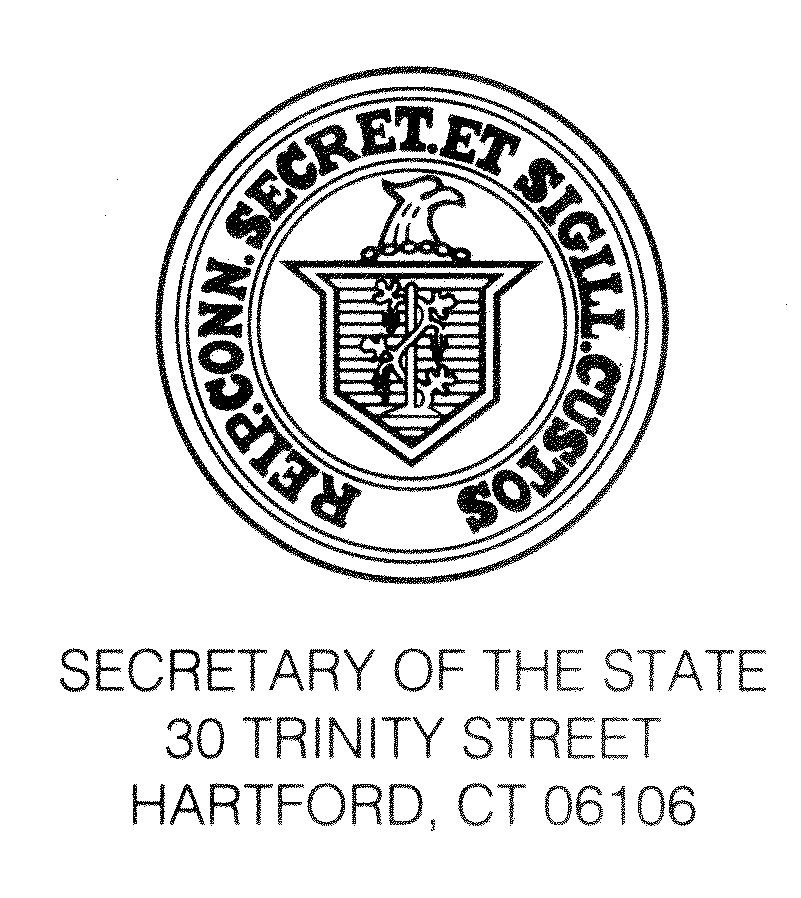 IMPORTANT NOTICE!CHANGES TO THE 2020 PRESIDENTIAL ELECTION CALENDAR – REV 2This notice is intended to detail recent changes in the 2020 Presidential Election calendar.  These changes are the result of Public Act 20-3 enacted by the legislature during the July Special Session of the Legislature and HB 7005 enacted by the legislature during the September Special Session of the Legislature. (Note: Red indicates a change in the text)Suspension of Supervised Absentee BallotsSection 8 of Public Act 20-3 allowed for the suspension of supervised absentee balloting if (1) the process is waived in consultation with the Department of Public Health, (2) written notice is provided to each Town Clerk and Registrar of Voters, and (3) a report is submitted to the General Assembly.Warning of electionHB 7005 made changes to the timeframe and information to be contained in the warning of election.      SEPTEMBER 19, 2020 toOCTOBER 27, 2020(Saturday - Tuesday)INSTITUTIONALADMINISTRATORSAND REGISTRARSSUPERVISED BALLOTING DESIGNATION.  In order to have supervised absentee balloting in a nursing home or rest home, etc., with less than 20 electors a written designation must be made between these dates by either registrar of voters or the administrator of the institution for the election. These deadlines do not apply to a nursing home or rest home, etc., with 20 or more electors because supervised voting is mandated at such institutions.  (9-159q and 9-159r)OCTOBER 27, 2020(Tuesday)INSTITUTIONALADMINISTRATORSAND REGISTRARSSUPERVISED BALLOTING DESIGNATION. Last day to request supervised absentee balloting in a nursing home or rest home, etc., with less than 20 electors.  A written designation must be made by this date by either registrar of voters or the administrator of the institution for the election.  (9-159q)This deadline does not apply to a nursing home or rest home, etc., with 20 or more electors because supervised voting is mandated at such institutions.  (9-159q and 9-159r)NOVEMBER 2, 2020(Monday)REGISTRARSSUPERVISED BALLOTING DEADLINE.  Supervision of absentee balloting shall be not later than the last business day before the election.  (9-159q and 9-159r)Absentee BallotsAbsentee BallotsPublic Act 20-3 and HB 7005 made some changes to absentee ballots.  It did NOT change the date on which absentee ballots become available.  So the October 2, 2020 entry remains unchanged.  Public Act 20-3 and HB 7005 made some changes to absentee ballots.  It did NOT change the date on which absentee ballots become available.  So the October 2, 2020 entry remains unchanged.  OCTOBER 2, 2020(Friday)TOWN CLERKREGISTRARSOCTOBER 5, 2020(Monday)TOWN CLERKABSENTEE BALLOTS.  Printed absentee ballots for the election become available to electors on this day.  (Secs. 9-135 and 9-140(f)).  Constitutional Pamphlet. (Secs. 2-30a, 9-140(d)).  Explanatory text and/or arguments re. local questions (optional).  (9-140(d) and 9-369b.)For applications received by the Town Clerk after October 2, 2020, the Town Clerk shall mail the absentee ballot set to each applicant within 48 hours after receipt of the application.Registrars may direct the clerk to mail an absentee ballot set to an elector or an applicant for admission as an elector who (1) is living outside the  or (2) is a member of the armed forces, or the spouse or dependent living where such member is stationed.  Town clerk also may so act on his own motion.  (9-140(f) and 9-153d)Beginning on the twenty-ninth day before the election and on each weekday thereafter, until the close of the polls, the municipal clerk shall retrieve from the absentee ballot drop box each ballot deposited in such box.  If the drop box is located outside a building other than a building where the clerk’s office is located, the clerk shall be escorted by a police officer for such retrieval.OCTOBER 20, 2020(Tuesday)REGISTRARSOCTOBER 23, 2020(Friday)REGISTRARS OF VOTERS & TOWN CLERKOCTOBER 30, 2020(Friday)REGISTRARS & TOWN CLERKSABSENTEE BALLOT CHECK-OFF.  Whether central counting of absentee ballots has been designated or not, beginning as soon as the absentee ballots are available from the town clerk, the registrars may begin checking the absentee ballots on this day and each weekday before the election.  The ballots shall be checked not later than the last weekday before the election.  The registrars shall check without opening the outer envelopes the names of such absentee voters on the official check list to be used at such election by indicating "Absentee" or "A" preceding such name, and in the case of central counting shall also note such designation on a duplicate list.  NOTICE OF EARLY ABSENTEE BALLOT PROCESSING.  If processing of absentee ballots is to take place beginning on the fourth day prior to the election, the registrars of voters and town clerk shall provide notice of such process.  Such notice shall be included in the warning of election and shall also be filed with the Secretary of the State along with proposed security measures for the processed ballots.ABSENTEE BALLOT PROCESSING.  Beginning at 5 PM of the fourth day prior to the election and on everyday thereafter, the Town Clerk may deliver to the Registrars of Voters absentee ballots.  The Registrars of Voters may appoint absentee ballot counters to open the OUTER envelope of such ballots only during such timeframe.ABSENTEE BALLOT WITHDRAWAL.  Any elector who has returned their absentee ballot to the Town Clerk and who later finds they are able to vote in person at the polls shall proceed before 5 PM of the fourth day before the election to the Town Clerk to request that their absentee ballot be withdrawn.Election Day RegistrationPublic Act 20-3 made some changes to Election Day Registration including the allowance of an additional location, the certification of any location to the Secretary of the State and the ability to cast a ballot if in line at 8 P.M.  Election Day RegistrationPublic Act 20-3 made some changes to Election Day Registration including the allowance of an additional location, the certification of any location to the Secretary of the State and the ability to cast a ballot if in line at 8 P.M.  SEPTEMBER 4, 2020(Friday)REGISTRARSADDITIONAL ELECTION DAY REGISTRATION LOCATION.  The Registrars of Voters may apply to the Secretary of the State not later than sixty days before the election to designate any additional location for the completion and processing of election day registration applications.OCTOBER 2, 2020(Friday)REGISTRARSNOVEMBER 3, 2020(Tuesday)REGISTRARSCERTIFICATION OF ELECTION DAY REGISTRATION LOCATION.  The Registrars of Voters shall certify in writing to the Secretary of the State the location of election day registration in the municipality.  Such certification shall include (1) the name, street address and contact information of the location, (2) the names and addresses of each official serving at the location, and (3) a description of the location for the processing of the applications.ELECTION DAY REGISTRATION.  Registrars of voters must designate a location for completing and processing EDR applications. The location must be one where registrars can access the statewide CVRS.  No individual can be within 75 feet of the entrance to the EDR location or in any hallway or other approach to it to solicit support for, or opposition to, a candidate or ballot question.  Registrars may appoint election officials to serve at the designated location.  Individuals may register and vote in person on Election Day if they meet the eligibility requirements for voting in this state and are (1) not already an elector or (2) registered in one municipality but want to change their registration because they currently reside in another municipality.  By law, a person is eligible to register and vote if they are (1) a U. S. citizen, (2) age 18 or older, and (3) a bona fide resident of the municipality in which they apply for admission as an elector. (9-19j)Any applicant that is in line at 8 P.M. shall be permitted to complete the application process and to cast a ballot.Post-Election Day ActivitiesPublic Act 20-3 made some changes to many Post-Election Day activities such as the certification of vote totals, recounts and Head Moderator’s Returns.    Post-Election Day ActivitiesPublic Act 20-3 made some changes to many Post-Election Day activities such as the certification of vote totals, recounts and Head Moderator’s Returns.    NOVEMBER 9, 2020(Monday)MODERATORRETURN OF VOTES TO SECRETARY OF THE STATE. The head moderator shall file a preliminary list of the vote totals produced by the tabulators not later than midnight on election day.  Thereafter, the head moderator shall file a complete head moderator’s return with the Secretary of the State by electronic means not later than ninety-six hours after the close of the polls.  The head moderator shall also seal and deliver an original head moderator’s return to the Secretary of the State not later than the fifth day after the election.The head moderator in each town shall deliver to town clerk one copy of duplicate certificate of votes cast for candidates not later than the fifth day after the election.  (9-314)NOVEMBER 9, 2020(Monday)MODERATORSCERTIFIED CHECK LIST to be deposited with Town Clerk.  (Sec. 9-307).NOVEMBER 9, 2020(Monday)MODERATOR,TOWN CLERK & REGISTRARSHEAD MODERATOR’S RETURN – REVIEW.  Not later than 9:00 a.m. on the fifth day following each regular state election, the head moderator, registrars of voters and town clerk for each town divided into voting districts shall meet to identify any error in the returns filed with the Secretary of the State.  Once identified, the error must be corrected and an amended head moderator’s return shall be filed with the Secretary of the State no later than 1:00 p.m. of such day. (9-322a)NOVEMBER 9, 2020(Monday)MODERATORSDISCREPANCY -- RECOUNT.  Last day for head moderator to order recount when there is a discrepancy in returns.  (9-310 and 9-311)NOVEMBER 12, 2020(Thursday)MODERATORSCLOSE VOTE OR DISCREPANCY RECOUNT.  Last day to conduct close vote or discrepancy recount.  (9-310, 9-311, 9-311a, 9-311b, 9-370a)A copy of the recanvass return form shall be filed with the Secretary of the State not later than twelve days after the election. OCTOBER 27, 2020 toOCTOBER 30, 2020(Tuesday - Friday)TOWN CLERKWARNING OF ELECTION.  Town clerk or assistant town clerk must publish once, on or between any of these dates, notice of election, which notice shall include the time and location of the polling places, and record each such warning.  (9-225)The warning for the election shall include designation of absentee ballot counting location.  (9-147a)The warning must also include the location for any processing of absentee ballots prior to election day.The warning must also include a statement concerning any question to be included on the ballot.  (9-369 and 9-369a)